Встреча учащихся 9-11 классовМКОУ «Сулевкентская СОШ им. С.А.Абдуллаева»с выпускниками прошлых лет.12.01.2018 года в МКОУ «Сулевкентская СОШ им. С.А.Абдуллаева» состоялась встреча учащихся 9-11 классов с выпускниками 2015, 2016 года под девизом «ЕГЭ – путь к успеху!».Выпускники прошлых лет: Мусаева Патимат Юсуповна – студентка 2 курса Новочеркасского  медицинского  колледжа (Акушерское дело),  Магомедова Альбина Халиловна – 2 курса Новочеркасского  медицинского  колледжа (Лечебное дело),  Курбанова Нина Шапиевна – студент 2 курса Ставропольского  базового  медицинского  колледжа (сестринское дело)рассказали о своей учебе, вспомнили экзамены, дали практические советы, которые помогут учащимся с достоинством выдержать серьезные испытания сдачи ЕГЭ.  На своем собственном примере девочки  показали, что ничего бояться не надо. Главное, смело идти к поставленной цели – своей мечте. Встреча закончилась многочисленными вопросами и пожеланиями успешно сдать ЕГЭ.  Выпускники прошлых лет рассказали ребятам, что у каждого есть шанс получить высокий балл на ЕГЭ, главное старательно готовиться и быть уверенным в своих силах.        При  выборе будущей профессии,  по словам студенток, большое влияние  оказали  родители.       Они также рассказали о своих учебных заведениях,  где они учатся.  Рассказали о своей студенческой жизни, о том, чем она интересна. Какие предметы они изучают,  чем они отличаются от школьных предметов.  Самое главное,  студентки отметили,  что им легко теперь учиться,  так как они получили хороший багаж знаний в школе.       Выступивший на встрече директор школы сказал,  что при выборе профессии многие учащиеся школы исходят из мнений родителей.  Поэтому  в итоге мнение родителей становится важнее мнения выпускников.      Выпускникам был предложено Черноморское  высшее  военно – морское ордена Красной Звезды училище имени П.С.Нахимова  в  г. Севастополь,  куда желающие  могли бы поступить после окончания школы. На сегодня выпускник 2014г. Шахбанов  Гаджикурбан  Батираевич является студентом 2 курса данного военного училища.  Учащимся 9-11кл. были даны ответы на интересующие их по данному учебному заведению вопросы:  условия приёма, адрес учебного заведения и др.      Директор школы Меджидов С.М. и зам. директора по ВР Абакарова И.М. поблагодарили  Мусаеву П.Ю., Магомедову А.Х.,  Курбанову Н.Ш.за то,  что нашли время для встречи. Они выразили надежду на то,  что  после  этой встречи,  выпускники более серьёзно задумаются о выборе  будущей  своей профессии.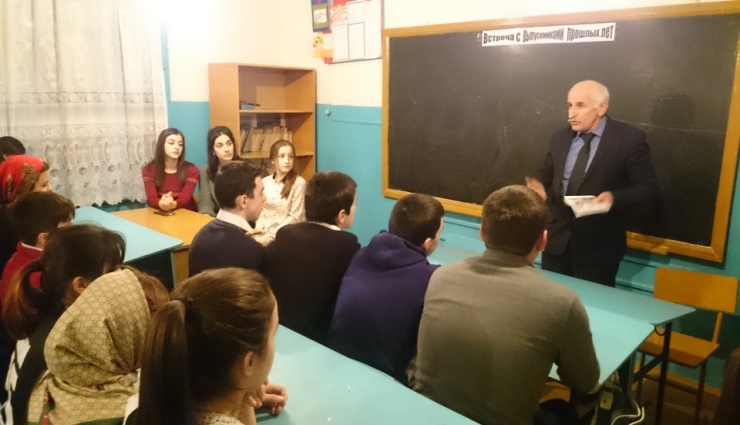 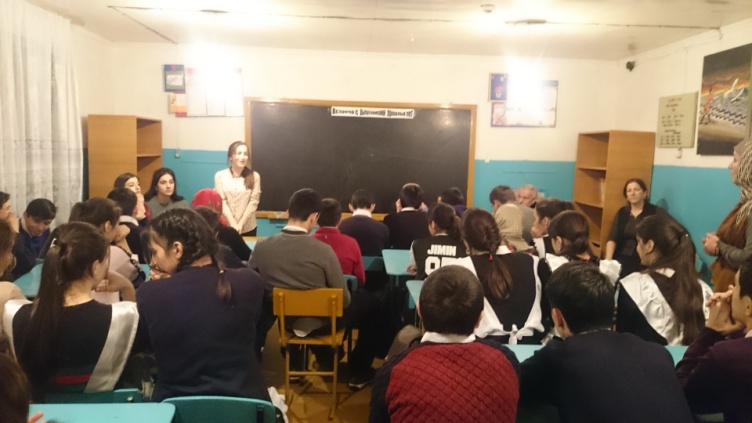 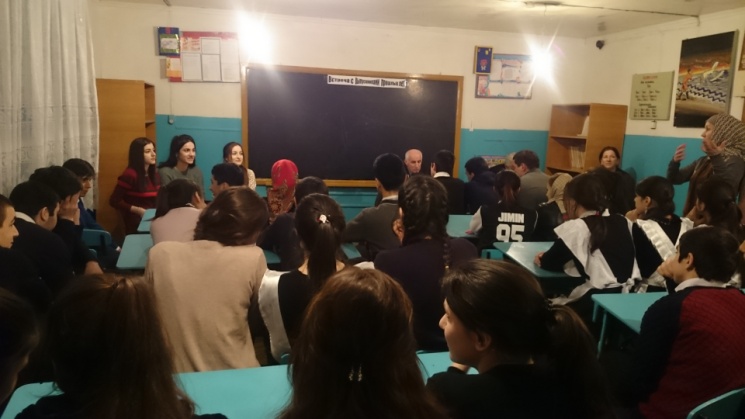 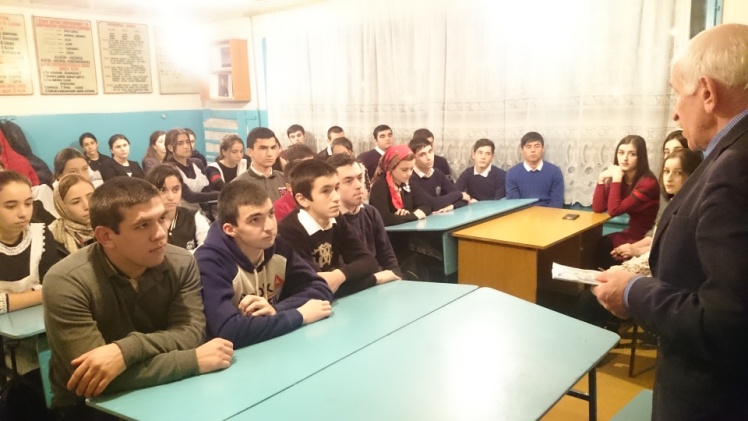 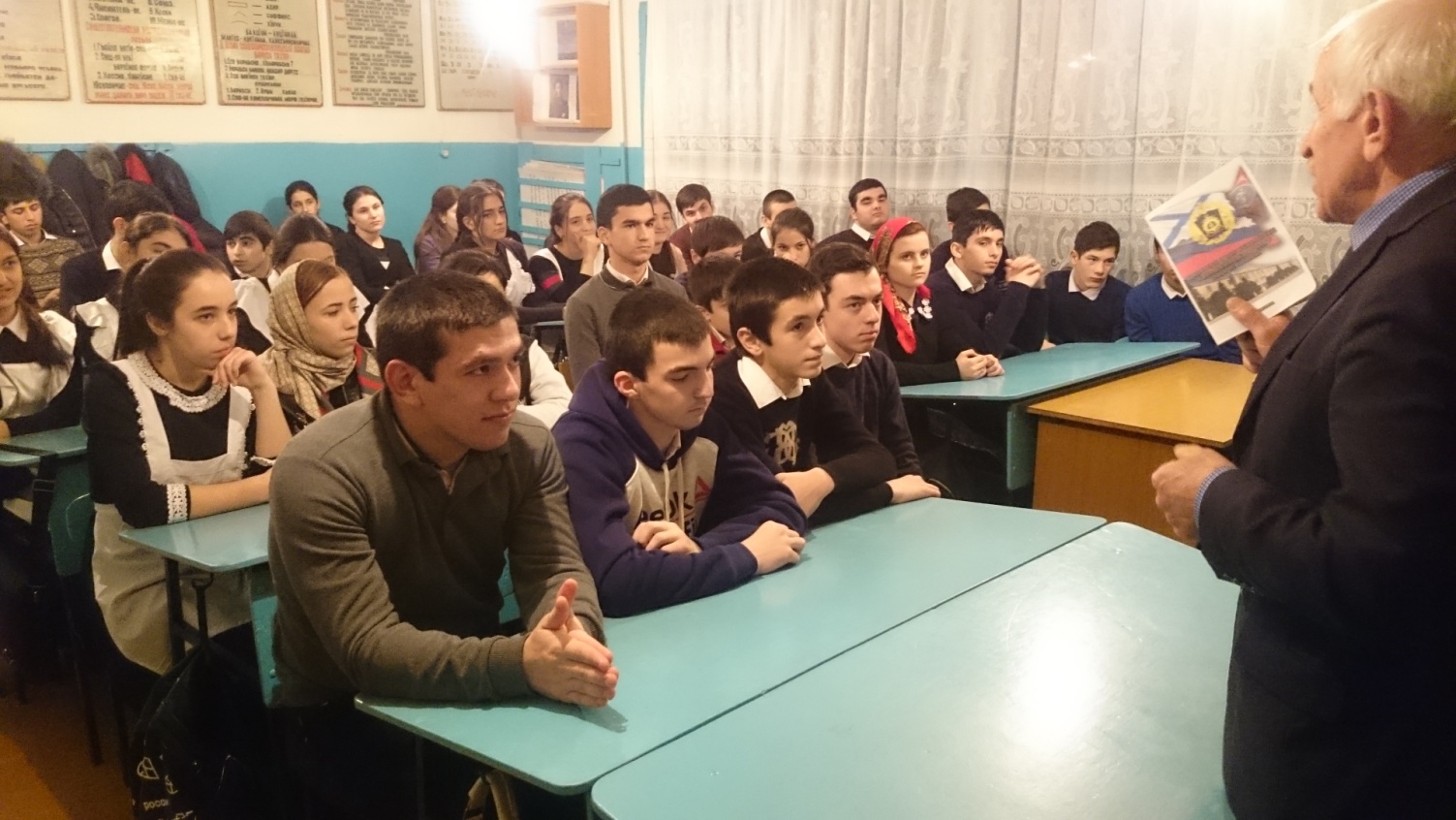 